Minutes of the meeting of the Grounds Committee held at Hellingly Community Hub on Wednesday 30th June 2021 at 7pmG088.06.21 to G0??.06.21Present:	Councillors W Hesselgrave (Chairman), G Hesselgrave, A Jackets, F Lulham and D White.In attendance:	Jennifer Hoodless (Clerk), Tom Milne (Groundsman) and Paul Reynolds (Groundsman).[There were no members of the public present]Apologies: 	Cllrs S Davis, V Lee and M Harrington-James and from the sports clubs, Neil Hollebon (Hellingly Cycle Speedway), Rob Wilkinson (Hailsham Cricket Club), Steve Wennington (Hellingly Sports Club) and Luke Boorer (Hellingly HoundDogs American Football).G.088.06.21 	Declarations of Interest NONEG.089.06.21			The minutes from the Grounds Committee Meeting of 17th March 2021 			were approved and signed.G.090.06.21 			Matters arising (not covered elsewhere on the Agenda).				G.055.03.19 The amount of rabbit holes on the Cricket Pitch has 				reduced, the groundsmen would continue to fill any holes that appear and 				keep the boundary hedges strimmed back.  				G.084.03.21 The process to obtain the land behind the King’s Head 				(fairground land), is still ongoing, Cllr D White to report any progress at 				the next meeting.				G.084.03.21 The request for netting in front of the mini-tower beside the 				cricket pitch had now been installed.				G.085.03.21 Groundsmen training had now been booked, 4 days for 3 				groundsmen charge is £2,200 and would take place in July and August.G.091.06.21 	  		Sports Clubs – written reports were received and noted from Hellingly 				HoundDogs, Hailsham Cricket Club, Hellingly Cricket Club and Hellingly 				Cycle Speedway. Hailsham Cricket expressed their huge thanks to 				Hellingly Parish Council for all their support.G.092.06.21			Cllr F Lulham asked if we had sufficient defibrillators within the Parish, 				the Clerk advised that Assistant Clerk, Tracy Dean is in discussions with 				the Sports Clubs, (as they had also requested the same information) and 				a training company to assess how many defibrillators are required. 				Assistant Clerk, Tracy Dean to present full council with the final report at 				the next council meeting. G.093.06.21			Cllr F Lulham asked why only one kids activity day taking place at Lower 				Horsebridge (LHB), the Clerk advised that there are a total of four kids 				activity days, three at the Community Hub because the facilities are more				suited and one at LHB as a trial to see if it would work at that location 				with less suitable facilities. Also, the Freedom Leisure Active play 				sessions would take place separately to the kids activity days, on three 				other dates. All children’s activity days are taking place in August.G.094.06.21			Grounds Maintenance Updates:				Lower Horsebridge – Hellingly Cricket Club requested the outfield be 				cut lower, the Clerk advise that the current contractor does not have the 				equipment to go any lower, however, a new contractor had recently 				been appointed to cut the outfield at the Country Park as they have the 				correct equipment, had carried out a site visit at LHB and would be 				providing a quote. If the quote suitable, the current contractor would be 				relieved of their contractual duty and new contractor to be appointed. 				Cllr G Hesselgrave suggested that the new contractor should quote to				do all the required work at LHB as this would make sense. 				Chairman, Cllr W Hesselgrave, reported many cars had been driving 				through the bowls club gate over the grassed area which is very wet 				from the recent weather and therefore, caused the ground to become 				very muddy and unsuitable. No action to be taken at the moment, to be 				reviewed.				Cllr D White asked if the notice board at LHB had been moved back 				onto our land as not to pay licence fees to Highways, the Clerk advised 				that Highways had already processed our application. However, the 				Clerk would contact Highways to cancel the application and refund 				monies paid.				Lower Dicker – nothing to report.				Country Park – Tom and Paul gave updates, the path from the 				Bat house towards Yvonne’s gate needs topping up with compact 				gravel to allow mobility scooters to access more easily. The Clerk to 				order a ton bag of compact gravel.				The wildflower area (in front of the flats) is to next be cut in September, 				then April and September each year.				The Pavilion front right side of the roof is leaking, the Clerk to contact 				HD Builders (builders) or a contractor to repair.				The alders in the bottom pond could not be removed recently due to the 				wet weather, as the machinery could not access the area, this will be 				reviewed and work done at a suitable time in September.					Cllr G Hesselgrave requested an on site meeting with the current 				grounds contractor (SLS), to review work required in the winter. The 				Clerk to arrange.				The loose stones on the bottom pond is to be reviewed in the autumn.				Community Hub - The Clerk to contact Glendale (who carried out the 				Planting) to replace the dead plants.				The remaining fencing to be taken down by both groundsmen and taken 				away for storage.G.095.06.21 			Play Area repair costs previously obtained from Glendale, need to be 				put back out to tender as Glendale had advised they are no longer able 				to carry out the work. The Assistant Clerk had met on site with Eibe 				Play for them to provide a quote. Cllr D White requested we ask 				Hailsham Town Council and Horam, who they use to carry out repairs 				for alternative quotes. The MUGA (Basketball Court) netting has torn 				and is in need of repairs, quotes being obtained by the Assistant Clerk. G.096.06.21			The issue of speeding along The Drive was raised, the Clerk advised 				that she would contact the PCSO for the area to increase the Police 				presence to try and resolve this issue.G.097.06.21			All grass and hedge cutting complaints had been reported to East 				Sussex Highways.Meeting Closed 8.05pmThe next Grounds Committee Meeting is on 6th October 2021 7pm.Jennifer HoodlessParish Clerk	         									 1st July 2021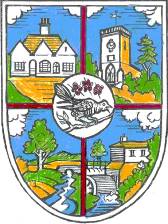 THE PARISH COUNCIL OF HELLINGLYHellingly Community Hub, The Drive, Hellingly, East Sussex, BN27 4EPTel: 01323 449415e-mail: clerk@hellingly-pc.org.ukWebsite: www.hellingly-pc.org.uk